UNIVERSIDAD TÉCNICA DEL NORTE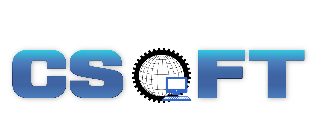 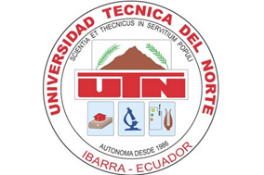 	CARRERA DE SOFTWARE	EVALUACIÓN DE PRÁCTICAS PRE PROFESIONALESDATOS DE LA EMPRESADATOS DE LA EMPRESADATOS DE LA EMPRESA	RAZÓN SOCIAL:	RAZÓN SOCIAL:	RAZÓN SOCIAL:	DIRECCIÓN:	DIRECCIÓN:CIUDAD:	TELEFONO:FAX:CORREO       PERSONA DE CONTACTODATOS DEL PRACTICANTE:	NOMBRE:                                                                          C.I.  :INFORMACIÓN GENERAL DE ACTIVIDADES DESARROLLADAS POR EL PRACTICANTE:INFORMACIÓN GENERAL DE ACTIVIDADES DESARROLLADAS POR EL PRACTICANTE:	ÁREA/S ASIGNADA/S:	ÁREA/S ASIGNADA/S:	FECHAS INICIO: FECHA TERMINACIÓN:	HORARIO:	HORARIO:	TOTAL HORAS DE PRÁCTICA:	TOTAL HORAS DE PRÁCTICA:	ACTIVIDADES PRINCIPALES  DESARROLLADAS:	ACTIVIDADES PRINCIPALES  DESARROLLADAS:EVALUACIÓN DEL PRACTICANTE (VALORAR EN PORCENTAJE SOBRE 100%)En que medida  actuó con ética y responsabilidad;                                                                (            %)Desarrollo habilidades, técnicas, destrezas y aptitudes suficientes parasolucionar problemas  en el área/s asignadas;                                                                        (            %)     Logró   actualizarse en  temas y competencias referentes al área/s en que practico      (             %)En que grado adquirió capacidad para comunicarse con claridad,  utilizando el lenguaje y tecnologías apropiadas;                                                                      (            %)Se desempeño en equipos multidisciplinarios como líder o miembro activodemostrando actitud crítica, creativa, emprendedora e innovadora.                                 (            %)EMPRESA:______________________________FIRMA DE RESPONSABILIDAD(SELLO DE LA EMPRESA)NOMBRE:_______________________ CARGO: _______________________ CARRERA DE SOFTWAREFECHA DE RECEPCIÓN: FECHA DE APROBACIÓN: APROBADO POR:(F) TUTOR                           (F) COORDINADOR